ПАМЯТКА ЖИТЕЛЮДЕЙСТВИЯ ПРИ ЛЕСНОМ ПОЖАРЕ И СИЛЬНОЙ ЗАДЫМЛЕННОСТИ НАСЕЛЕННОГО ПУНКТА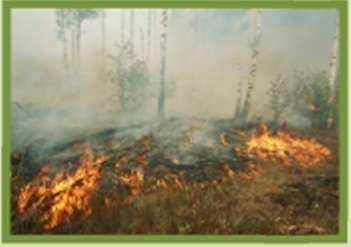 Самый злейший враг леса – это огонь.Лесной пожар – это сигнал тревоги для диких зверей, птиц, насекомых. Заметив огонь, они спасаются бегством. От сильного огня погибают корни деревьев. При пожаре страдают люди, оказавшиеся в горящем лесу, и населенные пункты.В девяти из десяти случаях виновниками лесных пожаров является человек.пгт Верх-Нейвинский 2019 г.Что делать, если начался лесной пожар?Если Вы обнаружили в лесу пожар, немедленно сообщите об этом в службу спасения. Запомните два номера, на которые следует звонить в случае лесного пожара: 01 и 112.Если обнаруженные Вами пожар еще не набрал силу, примите меры по его тушению с помощью воды, земли, песка, веток лиственных деревьев, плотной одежды. Наиболее эффективный способ тушения лесного пожара – забрасывание кромки пожара землей.При тушении очага лесного пожара не отходите далеко от дорог и просек, поддерживайте связь с остальными участниками тушения пожара с помощью зрительных и звуковых сигналов.Если огонь разгорелся слишком сильно, и Вы не в силах его остановить, срочно покиньте место происшествия.При лесном низовом пожаре нужно двигаться перпендикулярно к направлению огня, по просекам, дорогам, берегам рек или полянам.При лесном верховом пожаре передвигайтесь по лесу, пригнувшись к земле и прикрыв дыхательные пути влажной тряпкой. Если у вас нет никакой возможности выйти из опасной зоны, постарайтесь отыскать в лесу какой-нибудь водоем и войдите в него. Если огонь начал подбираться к населенному пункту, необходимо принять коллективные меры по его тушению. Самая крайняя мера – немедленная эвакуация жителей населенного пункта. В этом случае Вы должны беспрекословно слушаться работников спасательных служб. Не поддавайтесь панике и ждите оказания помощи. При невозможности забрать с собой личное имущество закопайте его в землю. Ждать помощи лучше всего на больших открытых пространствах или в специальных укрытиях.Как действовать при эвакуации?Как правило, сигнал об эвакуации звучит с помощью специальных устройств системы оповещения – сирены, громкоговорящих установок.Поэтому если Вы находитесь в населенном пункте, немедленно включите любой радиоприемник или телевизор, настройте на центральные каналы и слушайте экстренное сообщение. Если нет возможности прослушать сообщение или Вы находитесь на улице, обратитесь к любому сотруднику спасательной службы или полиции.Готовясь к эвакуации, сложите в чемодан или рюкзак одежду н обувь по сезону, однодневный запас продуктов, аптечку, нижнее белье, возьмите документы, деньги и другие необходимые вещи. По возможности оберните чемодан (рюкзак) полиэтиленовой пленкой.Покидая при эвакуации квартиру (дом), отключите все электро- и газовые приборы, вынесите в мусоросборник быстропортящиеся продукты, а на дверь прикрепите объявление «В квартире (доме) №___ никого нет».Прибыв на эвакопункт, зарегистрируйтесь у представителя эвакокомиссии. Далее следуйте указаниям представителей власти, сотрудников спасательной службы или полиции.Помните! Огонь не прощает легкомыслия и халатности!